ІЛЛІНІВСЬКА СІЛЬСЬКА РАДАКОСТЯНТИНІВСЬКИЙ РАЙОНДОНЕЦЬКА ОБЛАСТЬВІДДІЛ ОСВІТИНАКАЗ від 16.09. 2019                      	 с. Іллінівка                         			    № 238Про проведення першого турувсеукраїнського конкурсу«Учитель року – 2020»На виконання Указу Президента України від 29.06.1995 р.№ 489 «Про Всеукраїнський конкурс «Учитель року», відповідно до Положення про всеукраїнський конкурс «Учитель року», затвердженого постановою Кабінету Міністрів України від 11.08.1995 р.№ 638 (із змінами), наказу Міністерства освіти і науки України від 10.06.2019  № 798 «Про проведення всеукраїнського конкурсу «Учитель року – 2020», наказу департаменту освіти і науки Донецької облдержадміністрації від 13.09.2019 № 333/163-19-ОД «Про проведення першого та другого турів всеукраїнського конкурсу «Учитель року – 2020», з метою підвищення престижності професії вчителя, професійної майстерності педагогів, виявлення та підтримки талановитих педагогічних працівників, популяризації кращих педагогічних здобутків НАКАЗУЮ:1.Провести у 2019-2020 навчальному році перший тур всеукраїнського конкурсу «Учитель року – 2020» (далі – Конкурс) за номінаціями: «Початкова освіта», «Зарубіжна література», «Історія», «Образотворче мистецтво», «Хімія» у листопаді 2019 року.2.Затвердити склад оргкомітету щодо проведення першого  туру Конкурсу та фахових оргкомітетів, фахових комісій щодо підготовки завдань для проведення всіх видів змагань першого туру Конкурсу(Додатки 1-3) .3. Оргкомітету Конкурсу відділу освіти:1)Розробити та довести до відома керівників закладів освіти інструктивно-методичні матеріали щодо організації та проведення першого  туру Конкурсу.	2)Надіслати до 06 грудня 2019 року  до оргкомітету регіонального туру Конкурсні матеріали переможців першого туру  відповідно до інструктивно-методичних матеріалів щодо проведення Конкурсу.3)Висвітлювати результати проведення першого туру Конкурсу на сайті відділу освіти.4.Завідувачу методичного кабінету (Пасічна Т.В.):1) забезпечити організаційно-методичний супровід  першого туру Конкурсу.2) Даний наказ розмістити на офіційному веб-сайті відділу освіти http://vo-illinivka.dn.ua5. Централізованій бухгалтерії відділу освіти (Дзиза В.А.) передбачити кошти в межах асигнувань на проведення заходів методичного кабінету для проведення першого туру Конкурсу.6.Керівникам/завідувачам філій  закладів  загальної середньої освіти:1)Забезпечити реєстрацію педагогічних працівників для участі у Конкурсі з 16 вересня до 06 жовтня 2019 року.2)Забезпечити на період проведення І туру Конкурсу участь у заході членів оргкомітету, журі.	3)Надіслати до оргкомітету відділу  освіти матеріали учасників Конкурсу з кожної номінації відповідно до умов та порядку проведення Конкурсу до 02 грудня 2019 року .7.Координацію роботи щодо виконання наказу покласти на завідувача методичним кабінетом відділу освіти  Пасічну Т.В., контроль за виконанням наказу покласти на головного спеціаліста відділу освіти Шакіну І.С.Начальник відділу освіти                                                          Н. В. СидорчукЗавідувач методичним кабінетом відділу освіти								Т.В.Пасічна Додаток  1до наказу відділу освіти Іллінівської сільської ради16.09.2019 р. № 238СКЛАДорганізаційного комітету щодо проведення першого туру всеукраїнського конкурсу «Учитель року – 2020»Члени оргкомітету:Завідувач методичним кабінетомвідділу освіти				                                 	 Т.В.ПасічнаДодаток 2 до наказу відділу освіти Іллінівської сільської ради16.09.2019 р. № 238СКЛАДфахових оргкомітетів, журі з проведенняпершого туру всеукраїнського конкурсу «Учитель року – 2020»Номінація «Початкова освіта»Оргкомітет:Журі:Номінація «Зарубіжна література»Оргкомітет:Журі:Номінація «Історія»Оргкомітет:Журі:Номінація «Образотворче мистецтво»Оргкомітет:Журі:Номінація «Хімія»Оргкомітет:Журі:Завідувач методичним кабінетом відділу освіти                                   				Т.В.ПасічнаДодаток 3 до наказу відділу освіти Іллінівської сільської ради16.09.2019 р. № 238СКЛАДфахових комісій щодо підготовки завдань для проведення всіх видів змагань першого туру всеукраїнського конкурсу «Учитель року – 2020»Номінація «Початкова освіта»Номінація «Зарубіжна література»Номінація «Історія»Номінація «Образотворче мистецтво»Номінація «Хімія»Завідувач методичним кабінетом відділу освіти                                 				  Т.В.ПасічнаСидорчук Н.В.-начальник відділу освіти, голова оргкомітету;Пасічна Т.В.-завідувач методичним кабінетом відділу освіти, заступник голови оргкомітету;Макашова Ю.О.-методист з дошкільної освіти методичного кабінету відділу освіти, відповідальний секретар оргкомітету.Шакіна І.С.-головний спеціаліст відділу освіти;Броннікова О.О.-начальник господарчої групи відділу освіти.Пасічна Т.В.-завідувач методичним  кабінетом відділу освіти, голова оргкомітету;Єгорова О.П.-заступник директора Іллінівського ОЗЗСО з поглибленим вивченням іноземних мов, відповідальний секретар оргкомітету.Сазоненко Н.А.-учитель почакових класів Іллінівського ЗЗСО з поглибленим вивченням іноземних мов, головаДанилюк В.В.-учитель початкових класів Тарасівського НВК І-ІІІ ст., заступник голови;Бушуєва О.В.-учитель початкових класів Зорянськ5ої філії І-ІІ ст.. Іллінівського ОЗЗСО.Пасічна Т.В.-завідувач методичним кабінетом відділу освіти, голова оргкомітету;Сологуб Т.В.-учитель Катеринівської ЗОШ І-ІІІ ст., відповідальний секретар оргкомітету.Сологуб Т.В.-керівник ПМК вчителів зарубіжної літератури та мов національних меншин,  голова; Пересічна Л.М.-учитель Степанівської філії І-ІІ ст. Іллінівського ОЗЗСО, заступник голови;Полішко Н.В.-учитель української мови Катеринівської ЗОШ І-ІІІ ст.Пасічна Тетяна Валеріївна-завідувач методичним кабінетом відділу освіти, голова оргкомітету;Макашова Ю.О.-методист з дошкільної освіти методичного кабінету відділу освіти, голова оргкомітету.Ковбаса Г.М.-учитель історії  Тарасівського НВК І-ІІІ ст.. голова; Амелін О.А.-учитель історії Катеринівської ЗОШ І-ІІІ ст.., заступник голови;Пасічна Т.В.-завідувач методичним кабінетом відділу освіти.Пасічна Т.В.-завідувач методичним кабінетом відділу освіти, голова оргкомітетуМакашова Ю.О.-методист з дошкільної освіти методичного кабінету відділу освіти, відповідальний секретар оргкомітетуАмеліна В.Р.-керівник ПМК вчителів мистецтва, голова;Макашова Ю.О.-методист з дошкільної освіти методичного кабінету відділу освіти, заступник голови;Смазна Л.М.-директор Центру позашкільної освіти Іллінівської сільської ради.Пасічна Т.В.-завідувач методичним кабінетом відділу освіти, голова оргкомітету;Макашова Ю.О.-методист з дошкільної освіти методичного кабінету відділу освіти, відповідальний секретар оргкомітетуБойко Г.І.Володимирова С.В.--Керівник ПМК вчителів хімії, голова;учитель біології Катеринівської ЗОШ І-ІІІ ст., заступник голови;Пасічна Т.В.-завідувач методичним кабінетом відділу освіти.Сазоненко Н.А.-керівник ПМК вчителів початкових класів; Євдокимова Н.Г.-учитель початкових класів Зорянської філії І-ІІ ст.. Іллінівського ОЗЗСО.Сологуб Т.В.-учитель зарубіжної літератури Катеринівської ЗОШ І-ІІІ ст..; керівник ПМК вчителів зарубіжної літератури та мов національних меншин;Пересічна Л.М.-учитель зарубіжної літератури Степанівської філії І-ІІ ст. Іллінівського ОЗЗСО. Ковбаса Г.М.-учитель історії  Тарасівського НВК І-ІІІ ст.; Амелін О.А.-учитель історії Катеринівської ЗОШ І-ІІІ ст.Амеліна В.Р.-учитель Катеринівської ЗОШ І-ІІІ ст.,керівник ПМК учителів мистецтва;Сазоненко Н.А.-учитель Іллінівського ОЗЗСО з поглибленим вивченням іноземних мов.Бойко Г.І.-учитель хімії Іллінівського ОЗЗСО з поглибленим вивченням іноземних мов, керівник ПМК вчителів хімії;Фостик О.М.-учитель  Зорянської філії І-ІІ ст. Іллінівського ОЗЗСО.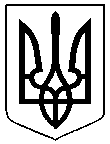 